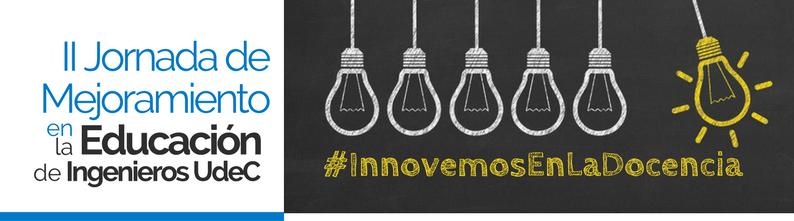 Facultad de Ingeniería | Universidad de Concepción | Miércoles 26 de julio 2017PresentaciónEn el contexto global, la educación en ingeniería cobra cada vez mayor relevancia en las instituciones de educación superior. Los constantes cambios tecnológicos del último siglo hacen necesario que las universidades se adapten de la mejor manera posible a los cambios económicos y sociales. Para ello, es vital que estas instituciones incorporen en su quehacer docente nuevas formas de enseñanza y planificación de la educación en ingeniería, tanto para la presente como para las futuras generaciones de estudiantes, con el fin de que los ingenieros egresados puedan insertarse en el mundo productivo de manera adecuada.En este marco, las estrategias de enseñanza/aprendizaje, entornos de aprendizaje y estrategias de evaluación se hacen imprescindibles de considerar en el proceso de formación de los futuros ingenieros,  lo que implica necesariamente destinar esfuerzos y recursos para potenciar las competencias docentes de los académicos de las instituciones formadoras de profesionales de la ingeniería.La Unidad de Educación en Ingeniería (UdEI) de la Facultad de Ingeniería de la Universidad de Concepción, en concordancia con este escenario, promueve la mejora en la educación de ingenieros e invita a participar de Las Jornadas de Mejoramiento en la Educación de Ingenieros UdeC, entre otras actividades,  de forma tal que nuestros académicos difundan sus valiosas experiencias docentes en la comunidad académica de la facultad y así promover y potenciar la mejora continua de las prácticas docentes.Llamado a presentar trabajos	Se invita a los académicos que participan en la formación de ingenieros en la Universidad de Concepción a presentar experiencias de innovación en su quehacer docente, de manera individual o colectiva, presentando para ello un documento resumen con los siguientes antecedentes (se adjunta formato):Contexto de la experiencia (asignatura, carrera(s), sesión(es) contenido/resultado(s) de aprendizaje(s) esperado(s)).Recursos utilizados (humanos, tecnológicos, otros).Descripción de la experiencia (descripción detallada, opinión de los estudiantes si las hubiere).Conclusiones y Resultados.Referencias.Plazos importantesRecepción de Trabajos: Hasta el 15 de junio de 2017 al e-mail jornadafi@gmail.comRespuesta de Aceptación: Hasta el 30 de junio de 2017.Realización de las Jornadas: Miércoles 26 de julio de 2017.Recepción de Trabajo para publicación en Acta: Hasta el 15 de agosto según formato.Comité de programaRicardo Contreras - Universidad de ConcepciónJimena Pascual – Pontificia Universidad Católica de Valpara
(se adjunta formato) ora ísoPatricio Poblete – Universidad de ChileLoreto Teglie – Universidad Católica del NorteManuel Vega – Universidad de SantiagoComité OrganizadorMarcela Varas – Directora UdEI - Universidad de ConcepciónMarcela Zuñiga – UdEIJorga Maluenda – UdEIEje de Formación consorcio 2030Facultad de Ingeniería Universidad de Concepción